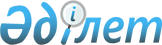 О внесении изменений и дополнения в постановление акимата района от 9 марта 2011 года N 26 "Об утверждении перечня документов и сумм социльных выплат отдельным категориям граждан на 2011 год"
					
			Утративший силу
			
			
		
					Постановление акимата Актогайского района Павлодарской области от 07 декабря 2011 года N 220. Зарегистрировано Департаментом юстиции Павлодарской области 30 декабря 2011 года N 12-4-109. Утратило силу в связи с истечением срока действия (письмо руководителя аппарата акима Актогайского района Павлодарской области от 28 октября 2013 года N 26/1-28/361)      Сноска. Утратило силу в связи с истечением срока действия (письмо руководителя аппарата акима Актогайского района Павлодарской области от 28.10.2013 N 26/1-28/361).

      В соответствии с подпунктом 14) пункта 1 статьи 31 Закона Республики Казахстан от 23 января 2001 года "О местном государственном управлении и самоуправлении в Республике Казахстан", с целью приведения в соответствие с действующим законодательством Республики Казахстан нормативных правовых актов, акимат Актогайского района ПОСТАНОВЛЯЕТ:



      1. В постановление акимата Актогайского района от 9 марта 2011 года N 26 "Об утверждении перечня документов и сумм социальных выплат отдельным категориям граждан на 2011 год", зарегистрированное в управлении юстиции Актогайского района 15 марта 2011 года N 12-4-99, опубликованное на страницах районной газеты "Ауыл тынысы-Пульс села" N 13-14 (6188) от 19 марта 2011 года внести следующие изменения и дополнение:



      в пункте 1:

      подпункт 10) исключить;

      в подпункте 14) после слов "копия удостоверения личности," дополнить словами "копия удостоверения участника ликвидации последствий аварий на Чернобыльской атомной электростанции или копия удостоверения участника Афганской войны,";

      в подпункте 28) исключить слова ", граждане внесшие достойный вклад в социально-экономическое развитие района";



      в пункте 2:

      подпункт 11) исключить;

      в подпункте 29) исключить слова ", граждане внесшие достойный вклад в социально-экономическое развитие района", слова "по установленным ценам" заменить словами "в размере не более 10 месячных расчетных показателей".



      2. Контроль за исполнением данного постановления возложить на заместителя акима района Аканова М.



      3. Данное постановление вводится в действие по истечении десяти календарных дней после первого дня его официального опубликования.      Аким района                                Ж. Кожанов
					© 2012. РГП на ПХВ «Институт законодательства и правовой информации Республики Казахстан» Министерства юстиции Республики Казахстан
				